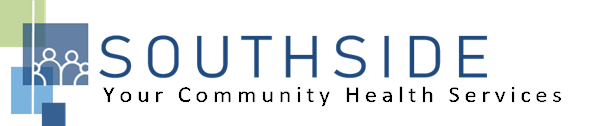 POSITION DESCRIPTIONJOB TITLE: 	Medical Records SpecialistREPORTS TO:	Administrative Services SupervisorSTATUS:	Non-exempt (hourly)LOCATION:	Medical ClinicSCHS is a 90-100 employee, full-service, non-profit healthcare clinic serving the needs of the South Minneapolis community. Come make a difference in the lives of people every day while helping us achieve our mission: To improve the health of our patients and communities by delivering exceptional care, removing barriers, and promoting healthy lifestyles.ROLE:  This individual is responsible for a variety of clerical and filing duties including scan and index medical records to the appropriate chart. Release information to patients, healthcare facilities and other entities following state and federal laws.  JOB DUTIES: Coordinate medical record flow.  File patient records for appointments electronically, case management, laboratory and x-ray results and audits.Retrieve external records as needed for patient care and close referrals linking results back to the orders.Collect, prepare, scan and index documents into EMR.Audit medical records to assure all reports, dictations and other information are inserted and provider entries are complete.Manage incoming fax documents by routing them appropriately to scan folders, patient advocates, nurses or print for provider review.  Enter ED reports/Newborn/Post-partum Discharge summaries into Emergency Report Excel File.Route forms to providers for review and signature and maintain a tracking sheet.Manage, process release of information forms and send patient records to requesting party after receiving appropriate consent to release protected health information.Comply with federal HIPAA regulations and practice policies for the privacy and security of patient information.  Maintain files and records in a confidential manner.Report issues or trends to supervisor.Attend and participate in staff meetings and committees.Provide Referral Specialist back up if needed.Assist with other duties and responsibilities as assigned.KNOWLEDGE, SKILLS, AND ABILITIES: Confidence, professional judgment, and grace under pressure.Works well both independently and as part of a team.Good verbal and written communication skills.Flexibility--nimble in response to an evolving workload.Ability to exhibit good rapport with clients of varying ethnic backgrounds and socio-economic status.Excellent time management and organizational skills.Attention to detail.Able to read, understand and follow oral and written instructions.Ability to establish and maintain effective working relationships with staff.Skilled at computer programs and applications.Commitment to the SCHS mission and staff values.MINIMUM QUALIFICATIONS: High school graduate or GED.Completion of a medical terminology course.Minimum of one year of general clerical and computer experience and/or training in medical records.Typing of 40 wpm.Bilingual (English/Spanish) preferred.I have read and agree to abide by the job duties indicated above._______________________________	_______________________________	_________________Name					Signature				Date